Приложение № 1 к решению Совета городского округа город Салават Республики Башкортостан от «____»________2018Положение о порядке организации и проведения публичных слушаний 
(общественных обсуждений) по вопросам градостроительной деятельности в городском округе город Салават     Республики Башкортостан1. Общие положения1.1. Настоящее Положение о порядке организации и проведения публичных слушаний (общественных обсуждений) по вопросам градостроительной деятельности на территории городского округа город Салават Республики Башкортостан (далее - Положение) разработано в соответствии с Градостроительным кодексом Российской Федерации, Федеральным законом от 29.12.2004 № 191-ФЗ «О введении в действие Градостроительного кодекса Российской Федерации», Федеральным законом от 06.10.2003 № 131-ФЗ «Об общих принципах организации местного самоуправления в Российской Федерации».1.2. Для целей настоящего Положения используются следующие основные понятия: - публичные слушания (общественные обсуждения) - форма реализации прав населения городского округа город Салават Республики Башкортостан на участие в процессе принятия решений Администрацией городского округа город Салават Республики Башкортостан;- комиссия по землепользованию и застройке городского округа город Салават Республики Башкортостан (далее - Комиссия) - постоянно действующий коллегиальный орган при Администрации городского округа город Салават Республики Башкортостан, состав и порядок деятельности которой утвержден постановлением главы Администрации городского округа город Салават Республики Башкортостан от 07.10.2011 № 2057-п «Об утверждении положения о комиссии по землепользованию и застройке городского округа город Салават Республики Башкортостан», обеспечивающий проведение публичных слушаний;срок проведения публичных слушаний (общественных обсуждений) (продолжительность) - период, в течение которого проводятся публичные слушания, начиная с момента оповещения жителей муниципальных образований о времени и месте их проведения до дня опубликования заключения о результатах публичных слушаний;- протокол публичных слушаний (общественных обсуждений) - документ, в котором отражается предмет публичных слушаний, время и место проведения публичных слушаний (общественных обсуждений), количество участников публичных слушаний или общественных обсуждений (согласно листу регистрации участников, который является неотъемлемой частью протокола публичных слушаний), последовательность проведения публичных слушаний или общественных обсуждений, фамилии, имена, отчества докладчиков и (или) выступающих участников публичных слушаний, краткое содержание доклада или выступления, предложения и замечания участников публичных слушаний или общественных обсуждений, а в случаях, установленных настоящим Положением, итоги голосования;
заключение о результатах публичных слушаний - итоговый документ, содержащий рекомендации и предложения главе Администрации городского округа город Салават Республики Башкортостан, выработанные по итогам проведения публичных слушаний;- организатор общественных обсуждений или публичных слушаний - уполномоченный на проведение общественных обсуждений или публичных слушаний органа местного самоуправления или созданный им коллегиальный совещательный орган.1.3. Предметом публичных слушаний (общественных обсуждений), проводимых в соответствии с настоящим Положением, являются:а) проект Генерального плана городского округа город Салават Республики Башкортостан, а также внесение изменений в Генеральный план (за исключением случаев, предусмотренных частью 18 статьи 24 Градостроительного кодекса Российской Федерации);б) проект правил землепользования и застройки городского округа город Салават Республики Башкортостан, а также внесение изменений в правила землепользования и застройки городского округа город Салават Республики Башкортостан;в) проекты планировки территории и проекты межевания территории городского округа город Салават Республики Башкортостан, подготовленные в составе документации по планировке территории на основании постановления Администрации городского округа город Салават Республики Башкортостан (за исключением случаев, предусмотренных статьей 16.2 Федерального закона от 24 июля 2008 года № 161-ФЗ «О содействии развитию жилищного строительства», частью 5.1 статьи 46 Градостроительного кодекса Российской Федерации, если проекты планировки и проекты межевания подготовлены в отношении территории, подлежащей комплексному освоению в соответствии с договором о комплексном освоении территории, территории в границах земельного участка, предоставленного некоммерческой организации, созданной гражданами, для ведения садоводства, огородничества, дачного хозяйства или для ведения дачного хозяйства иному юридическому лицу, территории для размещения линейных объектов в границах земель лесного фонда);г) вопросы предоставления разрешения на условно-разрешенный вид использования земельного участка или объекта капитального строительства;д) вопросы предоставления разрешения на отклонение от предельных параметров разрешенного строительства, реконструкции объектов капитального строительства;е) вопросы изменения одного вида разрешенного использования земельных участков и объектов капитального строительства на другой вид такого использования при отсутствии утвержденных правил землепользования и застройки;ж) проекты правил благоустройства и проекты внесения изменений в них.1.4. При принятии решений в области градостроительной деятельности результаты публичных слушаний (общественных обсуждений) носят рекомендательный характер.1.5. Публичные слушания (общественных обсуждений) проводятся по рабочим дням по индивидуальному графику согласно постановлению Совета городского округа город Салават Республики Башкортостан. Местом проведения публичных слушаний (общественные обсуждения) могут быть актовые залы, нежилые общественные помещения, административные здания, а также иные помещения для работы с населением по месту жительства. Не допускается назначение публичных слушаний (общественных обсуждений) на нерабочий праздничный день, день, непосредственно предшествующий нерабочему праздничному дню, а также день, следующий за нерабочим праздничным днем, выходные дни.2. Оповещение населения о начале общественных обсуждений 
или публичных слушаний2.1. Организатор публичных слушаний (общественных обсуждений) оповещает жителей о предстоящих публичных слушаниях (общественных обсуждениях) не менее чем за 14 дней до даты их проведения путем опубликования постановления Совета городского округа город Салават Республики Башкортостан о назначении публичных слушаний (общественных обсуждений) в общественно-политической газете города Салавата «Выбор».
Одновременно постановление Совета городского округа город Салават Республики Башкортостан о публичных слушаниях (общественных обсуждениях) размещается на официальном сайте Совета городского округа город Салават Республики Башкортостан (www.salavatsovet.ru) и Администрации городского округа город Салават Республики Башкортостан (www.salavat.bashkortostan.ru).2.2. Дополнительно осуществляется информирование населения в форме объявлений по месту расположения обсуждаемого на публичных слушаниях или общественных обсуждениях проекта (вопроса).2.3. Распространяется на информационных стендах, оборудованных около здания Администрации городского округа город Салават Республики Башкортостан, в местах массового скопления граждан и в иных местах, расположенных на территории, в отношении которой подготовлены соответствующие проекты, и (или) в границах территориальных зон и (или) земельных участков (далее — территория, в пределах которой проводятся общественные обсуждения или публичные слушания), иными способами, обеспечивающими доступ участников общественных обсуждений или публичных слушаний к указанной информации.2.4. В объявлении о проведении публичных слушаний или общественных обсуждений должна содержаться информация:о проекте, подлежащем рассмотрению на общественных обсуждениях или публичных слушаниях, и перечень информационных материалов к такому проекту;о порядке и сроках проведения общественных обсуждений или публичных слушаний по проекту, подлежащему рассмотрению на общественных обсуждениях или публичных слушаниях;о месте, дате открытия экспозиции или экспозиций проекта, подлежащего рассмотрению на общественных обсуждениях или публичных слушаниях, о сроках проведения экспозиции или экспозиций такого проекта, о днях и часах, в которые возможно посещение указанных экспозиции или экспозиций;о порядке, сроке и форме внесения участниками общественных обсуждений или публичных слушаний предложений и замечаний, касающихся проекта, подлежащего рассмотрению на общественных обсуждениях или публичных слушаниях.Оповещение о начале общественных обсуждений также должно содержать информацию об официальном сайте, на котором будут размещены проект, подлежащий рассмотрению на публичных слушаниях (общественных обсуждениях), и информационные материалы к нему, или об информационных системах, в которых будут размещены такой проект и информационные материалы к нему, с использованием которых будут проводиться общественные обсуждения. Оповещение о начале публичных слушаний или общественных обсуждений также должно содержать информацию об официальном сайте, на котором будут размещены проект, подлежащий рассмотрению на публичных слушаниях, и информационные материалы к нему, информацию о дате, времени и месте проведения собрания или собраний участников публичных слушаний.2.5. Проекты муниципальных правовых актов, перечисленные в пункте 1.3. настоящего Положения должны быть предварительно опубликованы (обнародованы) в печатном издании – общественно-политической газете города Салавата «Выбор» и размещены на официальном сайте Совета городского округа город Салават Республики Башкортостан (www.salavatsovet.ru) и Администрации городского округа город Салават Республики Башкортостан (www.salavat.bashkortostan.ru) не менее чем за 14 календарных дней до дня проведения публичных слушаний или общественных обсуждений. Вопросы, подлежащие рассмотрению на общественных обсуждениях (публичных слушаниях), перечисленные в пункте 1.3. настоящего Положения, распространяются на информационных стендах, оборудованных в здании уполномоченного на проведение общественных обсуждений или публичных слушаний органа местного самоуправления, в местах массового скопления граждан и в иных местах, расположенных на территории, в отношении которой подготовлены соответствующие проекты, и (или) в границах территориальных зон и (или) земельных участков, указанных в части 4.4.1. (далее - территория, в пределах которой проводятся общественные обсуждения или публичные слушания, иными способами, обеспечивающими доступ участников общественных обсуждений или публичных слушаний к указанной информации.3. Процедура проведения публичных слушаний (общественных обсуждений)3.1. Процедура проведения общественных обсуждений состоит из следующих этапов:1) оповещение о начале общественных обсуждений;2) размещение проекта, подлежащего рассмотрению на общественных обсуждениях, и информационных материалов к нему на официальном сайте уполномоченного органа местного самоуправления в информационно-телекоммуникационной сети «Интернет» (далее в настоящей статье - официальный сайт) и (или) в государственной или муниципальной информационной системе, обеспечивающей проведение общественных обсуждений с использованием информационно-телекоммуникационной сети «Интернет» (далее также - сеть «Интернет»), либо на региональном портале государственных и муниципальных услуг (далее в настоящей статье - информационные системы) и открытие экспозиции или экспозиций такого проекта;3) проведение экспозиции или экспозиций проекта, подлежащего рассмотрению на общественных обсуждениях;4) подготовка и оформление протокола общественных обсуждений;5) подготовка и опубликование заключения о результатах общественных обсуждений.3.2. Процедура проведения публичных слушаний состоит из следующих этапов:1) оповещение о начале публичных слушаний;2) размещение проекта, подлежащего рассмотрению на публичных слушаниях, и информационных материалов к нему на официальном сайте и открытие экспозиции или экспозиций такого проекта;3) проведение экспозиции или экспозиций проекта, подлежащего рассмотрению на публичных слушаниях;4) проведение собрания или собраний участников публичных слушаний;5) подготовка и оформление протокола публичных слушаний;6) подготовка и опубликование заключения о результатах публичных слушаний.4. Порядок организации и проведения публичных слушаний (общественных обсуждений)4.1. Правом участвовать в публичных слушаниях (общественных обсуждений) обладают жители городского округа город Салават Республики Башкортостан, достигшие к моменту проведения публичных слушаний 18 лет, а также иные заинтересованные лица, которые в соответствии с Градостроительным кодексом Российской Федерации и настоящим Положением являются участниками публичных слушаний (общественных обсуждений).4.2. Решение о назначении публичных слушаний (общественных обсуждений) принимает глава городского округа город Салават Республики Башкортостан. Решение о назначении публичных слушаний (общественных обсуждений) содержит:а) тему публичных слушаний (общественных обсуждений);б) дату, время и место проведения публичных слушаний                                   (общественных обсуждений);в) границы территорий, применительно к которым проводятся публичные слушания (общественные обсуждения);г) орган, уполномоченный на организацию и проведение публичных слушаний (общественных обсуждений);д) дату и место организации выставок, экспозиций демонстрационных материалов и иных материалов информационного характера по теме предстоящих публичных слушаний (общественных обсуждений);е) дату и место выступлений представителей Администрации городского округа город Салават Республики Башкортостан, разработчиков проектов документов (по согласованию) по теме предстоящих публичных слушаний (общественных обсуждений);ж) место, сроки и порядок приема замечаний и предложений участников публичных слушаний (общественных обсуждений) по подлежащим обсуждению вопросам;з) сроки проведения публичных слушаний (общественных обсуждений).4.3. В период размещения в соответствии с пунктом 2 части 3.1. и пунктом 2 части 3.2. проекта, подлежащего рассмотрению на общественных обсуждениях или публичных слушаниях, и информационных материалов к нему и проведения экспозиции или экспозиций такого проекта участники общественных обсуждений или публичных слушаний, прошедшие в соответствии с частью 4.5 идентификацию, имеют право вносить предложения и замечания, касающиеся такого проекта:1) посредством официального сайта или информационных систем (в случае проведения общественных обсуждений);2) в письменной или устной форме в ходе проведения собрания или собраний участников публичных слушаний (в случае проведения публичных слушаний);3) в письменной форме в адрес организатора общественных обсуждений или публичных слушаний;4) посредством записи в книге (журнале) учета посетителей экспозиции проекта, подлежащего рассмотрению на общественных обсуждениях или публичных слушаниях.4.3.1. Предложения и замечания, внесенные в соответствии с частью 4.3., подлежат регистрации, а также обязательному рассмотрению организатором общественных обсуждений или публичных слушаний, за исключением случая, предусмотренного частью 4.5.3. настоящего Положения.4.4. Участниками общественных обсуждений или публичных слушаний по проектам Генеральных планов, проектам правил землепользования и застройки, проектам планировки территории, проектам межевания территории, проектам правил благоустройства территории, проектам, предусматривающим внесение изменений в один из указанных утвержденных документов, являются граждане, постоянно проживающие на территории городского округа город Салават Республики Башкортостан, в отношении которой подготовлены данные проекты, правообладатели находящихся в границах этой территории земельных участков и (или) расположенных на них объектов капитального строительства, а также правообладатели помещений, являющихся частью указанных объектов капитального строительства.4.4.1. Участниками общественных обсуждений или публичных слушаний по проектам решений о предоставлении разрешений на условно разрешенный вид использования земельного участка или объекта капитального строительства, проектам решений о предоставлении разрешения на отклонение от предельных параметров разрешенного строительства, реконструкции объектов капитального строительства являются граждане, постоянно проживающие в пределах территориальной зоны, в границах которой расположен земельный участок или объект капитального строительства, в отношении которых подготовлены данные проекты, правообладатели находящихся в границах этой территориальной зоны земельных участков и (или) расположенных на них объектов капитального строительства, граждане, постоянно проживающие в границах земельных участков, прилегающих к земельному участку, в отношении которого подготовлены данные проекты, правообладатели таких земельных участков или расположенных на них объектов капитального строительства, правообладатели помещений, являющихся частью объекта капитального строительства, в отношении которого подготовлены данные проекты, а в случае, предусмотренном частью 3 статьи 39 Градостроительного кодекса РФ, также правообладатели земельных участков и объектов капитального строительства, подверженных риску негативного воздействия на окружающую среду в результате реализации данных проектов.4.5. Участники общественных обсуждений или публичных слушаний в целях идентификации представляют сведения о себе (фамилию, имя, отчество (при наличии), дату рождения, адрес места жительства (регистрации) - для физических лиц; наименование, основной государственный регистрационный номер, место нахождения и адрес - для юридических лиц). Участники общественных обсуждений или публичных слушаний, являющиеся правообладателями соответствующих земельных участков и (или) расположенных на них объектов капитального строительства и (или) помещений, являющихся частью указанных объектов капитального строительства, также представляют сведения соответственно о таких земельных участках, объектах капитального строительства, помещениях, являющихся частью указанных объектов капитального строительства, из Единого государственного реестра недвижимости и иные документы, устанавливающие или удостоверяющие их права на такие земельные участки, объекты капитального строительства, помещения, являющиеся частью указанных объектов капитального строительства.4.5.1. Не требуется представление указанных в части 4.5 документов, подтверждающих сведения об участниках общественных обсуждений (фамилию, имя, отчество (при наличии), дату рождения, адрес места жительства (регистрации) - для физических лиц; наименование, основной государственный регистрационный номер, место нахождения и адрес - для юридических лиц), если данными лицами вносятся предложения и замечания, касающиеся проекта, подлежащего рассмотрению на общественных обсуждениях, посредством официального сайта или информационных систем (при условии, что эти сведения содержатся на официальном сайте или в информационных системах). При этом для подтверждения сведений, указанных в части 3.2., может использоваться единая система идентификации и аутентификации.4.5.2. Обработка персональных данных участников общественных обсуждений или публичных слушаний осуществляется с учетом требований, установленных Федеральным законом от 27 июля 2006 года № 152-ФЗ «О персональных данных».4.5.3. Предложения и замечания, внесенные в соответствии с частью 4.3., не рассматриваются в случае выявления факта представления участником общественных обсуждений или публичных слушаний недостоверных сведений.4.6. Организатором общественных обсуждений или публичных слушаний обеспечивается равный доступ к проекту, подлежащему рассмотрению на общественных обсуждениях или публичных слушаниях, всех участников общественных обсуждений или публичных слушаний (в том числе путем предоставления при проведении общественных обсуждений доступа к официальному сайту, информационным системам в многофункциональных центрах предоставления государственных и муниципальных услуг и (или) помещениях органов государственной власти субъектов Российской Федерации, органов местного самоуправления, подведомственных им организаций).4.7. Официальный сайт и (или) информационные системы должны обеспечивать возможность:1) проверки участниками общественных обсуждений полноты и достоверности отражения на официальном сайте и (или) в информационных системах внесенных ими предложений и замечаний;2) представления информации о результатах общественных обсуждений, количестве участников общественных обсуждений.4.8. Организатор общественных обсуждений или публичных слушаний подготавливает и оформляет протокол общественных обсуждений или публичных слушаний, в котором указываются:1) дата оформления протокола общественных обсуждений или публичных слушаний;2) информация об организаторе общественных обсуждений или публичных слушаний;3) информация, содержащаяся в опубликованном оповещении о начале общественных обсуждений или публичных слушаний, дата и источник его опубликования;4) информация о сроке, в течение которого принимались предложения и замечания участников общественных обсуждений или публичных слушаний, о территории, в пределах которой проводятся общественные обсуждения или публичные слушания;5) все предложения и замечания участников общественных обсуждений или публичных слушаний с разделением на предложения и замечания граждан, являющихся участниками общественных обсуждений или публичных слушаний и постоянно проживающих на территории городского округа город Салават Республики Башкортостан, в пределах которой проводятся общественные обсуждения или публичные слушания, и предложения и замечания иных участников общественных обсуждений или публичных слушаний.4.9. К протоколу общественных обсуждений или публичных слушаний прилагается перечень принявших участие в рассмотрении проекта участников общественных обсуждений или публичных слушаний, включающий в себя сведения об участниках общественных обсуждений или публичных слушаний (фамилию, имя, отчество (при наличии), дату рождения, адрес места жительства (регистрации) - для физических лиц; наименование, основной государственный регистрационный номер, место нахождения и адрес - для юридических лиц).4.10. Участник общественных обсуждений или публичных слушаний, который внес предложения и замечания, касающиеся проекта, рассмотренного на общественных обсуждениях или публичных слушаниях, имеет право получить выписку из протокола общественных обсуждений или публичных слушаний, содержащую внесенные этим участником предложения и замечания.4.11. На основании протокола общественных обсуждений или публичных слушаний организатор общественных обсуждений или публичных слушаний осуществляет подготовку заключения о результатах общественных обсуждений или публичных слушаний.4.12. В заключении о результатах общественных обсуждений или публичных слушаний должны быть указаны:1) дата оформления заключения о результатах общественных обсуждений или публичных слушаний;2) наименование проекта, рассмотренного на общественных обсуждениях или публичных слушаниях, сведения о количестве участников общественных обсуждений или публичных слушаний, которые приняли участие в общественных обсуждениях или публичных слушаниях;3) реквизиты протокола общественных обсуждений или публичных слушаний, на основании которого подготовлено заключение о результатах общественных обсуждений или публичных слушаний;4) содержание внесенных предложений и замечаний участников общественных обсуждений или публичных слушаний с разделением на предложения и замечания граждан, являющихся участниками общественных обсуждений или публичных слушаний и постоянно проживающих на территории, в пределах которой проводятся общественные обсуждения или публичные слушания, и предложения и замечания иных участников общественных обсуждений или публичных слушаний. В случае внесения несколькими участниками общественных обсуждений или публичных слушаний одинаковых предложений и замечаний допускается обобщение таких предложений и замечаний;5) аргументированные рекомендации организатора общественных обсуждений или публичных слушаний о целесообразности или нецелесообразности учета внесенных участниками общественных обсуждений или публичных слушаний предложений и замечаний и выводы по результатам общественных обсуждений или публичных слушаний.4.13. Заключение о результатах общественных обсуждений или публичных слушаний подлежит опубликованию в порядке, установленном для официального опубликования муниципальных правовых актов, иной официальной информации, и размещается на официальном сайте и (или) в информационных системах.5. Особенности проведения публичных слушаний (общественных обсуждений) по проекту Генерального плана городского округа город Салават Республики Башкортостан, а также по внесению изменений 
в него.5.1. Публичные слушания (общественные обсуждения) по проекту Генерального плана городского округа город Салават Республики Башкортостан, а также по внесению изменений в него проводятся в порядке, предусмотренном разделом 4 настоящего Положения, с учетом особенностей, предусмотренных настоящим разделом.5.2. В случае внесения изменений в Генеральный план в отношении части территории городского округа город Салават Республики Башкортостан публичные слушания (общественные обсуждения) проводятся с участием правообладателей земельных участков и (или) объектов капитального строительства, находящихся в границах территории городского округа город Салават Республики Башкортостан, в отношении которой осуществлялась подготовка указанных изменений.5.3. Глава городского округа город Салават Республики Башкортостан при получении от Администрации городского округа город Салават Республики Башкортостан проекта Генерального плана городского округа город Салават Республики Башкортостан, а также проекта по внесению изменений в него принимает решение о проведении публичных слушаний (общественных обсуждений) по такому проекту в срок не позднее чем через десять дней со дня получения такого проекта путем издания соответствующего постановления Совета городского округа город Салават Республики Башкортостан.5.4. Публичные слушания (общественные обсуждения) по проекту Генерального плана городского округа город Салават Республики Башкортостан, а также по внесению в него изменений проводятся в срок не менее одного и не более трех месяцев с момента оповещения жителей городского округа город Салават Республики Башкортостан о времени и месте их проведения до дня опубликования заключения о результатах публичных слушаний (общественных обсуждений).5.5. Комиссия после проведения публичных слушаний (общественные обсуждения) по проекту Генерального плана городского округа город Салават Республики Башкортостан, а также по внесению в него изменений направляет указанный проект главе городского округа город Салават Республики Башкортостан. Обязательными приложениями к проекту Генерального плана городского округа город Салават Республики Башкортостан являются протокол публичных слушаний (общественные обсуждения) и заключение о результатах публичных слушаний.5.6. Организация и проведение публичных слушаний по проекту Генерального плана городского округа город Салават Республики Башкортостан, а также по внесению в него изменений, на основании постановления Администрации городского округа город Салават Республики Башкортостан по собственной инициативе и по поступившим предложениям физических или юридических лиц о подготовке документации по планировке территории финансируются за счет средств бюджета городского округа город Салават Республики Башкортостан.6. Особенности проведения публичных слушаний по проекту правил землепользования и застройки городского округа город Салават Республики Башкортостан, а также по внесению изменений в Правила землепользования и застройки городского округа город Салават Республики Башкортостан6.1. Публичные слушания по проекту Правил землепользования и застройки городского округа город Салават Республики Башкортостан, а также по внесению в них изменений, проводятся в порядке, предусмотренном разделом 4 настоящего Положения, с учетом особенностей, предусмотренных настоящим разделом.6.2. В случае внесения изменений в Правила землепользования и застройки в отношении части территории городского округа город Салават Республики Башкортостан публичные слушания проводятся с участием правообладателей земельных участков и (или) объектов капитального строительства, находящихся в границах территории, в отношении которой осуществлялась подготовка указанных изменений.6.3. В случае подготовки Правил землепользования и застройки применительно к части территории городского округа город Салават Республики Башкортостан публичные слушания по проекту Правил землепользования и застройки проводятся с участием правообладателей земельных участков и (или) объектов капитального строительства, находящихся в границах указанной части территории городского округа город Салават Республики Башкортостан. В случае подготовки изменений в Правила землепользования и застройки в части внесения изменений в градостроительный регламент, установленный для конкретной территориальной зоны, публичные слушания по внесению изменений в правила землепользования и застройки проводятся в границах территориальной зоны, для которой установлен такой градостроительный регламент.6.4. Глава городского округа город Салават Республики Башкортостан при получении от Комиссии проекта Правил землепользования и застройки городского округа город Салават Республики Башкортостан, а также внесения в них изменений, принимает решение о проведении публичных слушаний по такому проекту в срок не позднее чем через десять дней со дня получения такого проекта путем издания соответствующего постановления Совета городского округа город Салават Республики Башкортостан.6.5. Проект Правил землепользования и застройки городского округа город Салават Республики Башкортостан, а также внесение в них изменений подлежат опубликованию совместно с постановлением главы городского округа город Салават Республики Башкортостан о назначении публичных слушаний по такому проекту.6.6. Публичные слушания по проекту Правил землепользования и застройки городского округа город Салават Республики Башкортостан, а также по внесению в них изменений проводятся в срок не менее двух месяцев и не более четырех месяцев со дня опубликования такого проекта до дня опубликования заключения о результатах публичных слушаний.6.7. В случае подготовки изменений в Правила землепользования и застройки в части внесения изменений в градостроительный регламент, установленный для конкретной территориальной зоны, публичные слушания по внесению изменений в Правила землепользования и застройки проводятся в срок один месяц.6.8. После завершения публичных слушаний по проекту Правил землепользования и застройки городского округа город Салават Республики Башкортостан, а также по внесению в них изменений Комиссия с учетом результатов публичных слушаний обеспечивает внесение изменений в проект Правил землепользования и застройки и представляет указанный проект главе городского округа город Салават Республики Башкортостан. Обязательными приложениями к проекту Правил землепользования и застройки являются заключение о результатах публичных слушаний и протокол публичных слушаний.6.9. Организация и проведение публичных слушаний по проекту Правил землепользования и застройки городского округа город Салават Республики Башкортостан, а также по внесению в них изменений финансируются за счет средств бюджета городского округа город Салават Республики Башкортостан.7. Особенности проведения публичных слушаний по проектам планировки территории и проектам межевания территории, подготовленным в составе документации по планировке территории на основании постановления Администрации городского округа город Салават Республики Башкортостан7.1. Публичные слушания по проектам планировки территории и проектам межевания территории, подготовленным в составе документации по планировке территории на основании постановления Администрации городского округа город Салават Республики Башкортостан, проводятся в порядке, предусмотренном разделом 4 настоящего Положения, с учетом особенностей, предусмотренных настоящим разделом.7.2. В целях соблюдения прав человека на благоприятные условия жизнедеятельности, прав и законных интересов правообладателей земельных участков и объектов капитального строительства публичные слушания по проекту планировки территории и проекту межевания территории, подготовленным в составе документации по планировке территории на основании постановления Администрации городского округа город Салават Республики Башкортостан, проводятся с участием граждан, проживающих на территории, применительно к которой осуществляется подготовка проекта ее планировки и проекта ее межевания, правообладателей земельных участков и объектов капитального строительства, расположенных на указанной территории, лиц, законные интересы которых могут быть нарушены в связи с реализацией таких проектов.7.3. Глава городского округа город Салават Республики Башкортостан при получении от Комиссии проекта планировки территории и проекта межевания территории принимает решение о проведении публичных слушаний по таким проектам в срок не позднее чем через десять дней со дня получения таких проектов путем издания соответствующего постановления Совета городского округа город Салават Республики Башкортостан.7.4. Публичные слушания по проекту планировки территории и проекту межевания территории городского округа город Салават Республики Башкортостан проводятся в срок не менее одного и не более трех месяцев со дня оповещения жителей городского округа город Салават Республики Башкортостан и времени и месте их проведения до дня опубликования заключения о результатах публичных слушаний.7.5. После завершения публичных слушаний по проекту планировки территории и проекту межевания территории городского округа город Салават Республики Башкортостан секретарь Комиссии не позднее чем через пятнадцать рабочих дней со дня проведения публичных слушаний подготавливает проект постановления Администрации городского округа город Салават Республики Башкортостан об утверждении документации по планировке территории и передает главе Администрации городского округа город Салават Республики Башкортостан для подписания проекта постановления с приложением подготовленной документации по планировке территории, протокола публичных слушаний по проекту планировки территории и проекту межевания территории и заключения о результатах публичных слушаний.7.6. Организация и проведение публичных слушаний по проектам планировки территории и проектам межевания территории, подготовленных в составе документации по планировке территории на основании постановления Администрации городского округа город Салават Республики Башкортостан по собственной инициативе и по поступившим предложениям физических или юридических лиц о подготовке документации по планировке территории, финансируются за счет средств бюджета городского округа город Салават Республики Башкортостан.7.7. Организация и проведение публичных слушаний по проектам планировки территории и проектам межевания территории, подготовленных в составе документации по планировке территории на основании постановления Администрации городского округа город Салават Республики Башкортостан по поступившим предложениям физических или юридических лиц о подготовке документации по планировке территории, может осуществляться за счет средств таких лиц.8. Особенности проведения публичных слушаний по вопросу предоставления разрешения на условно разрешенный вид использования земельного участка или объекта капитального строительства, по вопросу о предоставлении разрешения на отклонение от предельных параметров разрешенного строительства, реконструкции объектов капитального строительства8.1. Публичные слушания по вопросу предоставления разрешения на условно разрешенный вид использования земельного участка или объекта капитального строительства, по вопросу о предоставлении разрешения на отклонение от предельных параметров разрешенного строительства, реконструкции объектов капитального строительства проводятся в порядке, предусмотренном разделом 4 настоящего Положения, с учетом особенностей, предусмотренных настоящим разделом.8.2. В целях соблюдения прав человека на благоприятные условия жизнедеятельности, прав и законных интересов правообладателей земельных участков и объектов капитального строительства публичные слушания по вопросу предоставления разрешения на условно разрешенный вид использования земельного участка или объекта капитального строительства, по вопросу о предоставлении разрешения на отклонение от предельных параметров разрешенного строительства, реконструкции объектов капитального строительства проводятся с участием граждан, проживающих в пределах территориальной зоны, в границах которой расположен земельный участок или объект капитального строительства, применительно к которым запрашивается разрешение. В случае если условно разрешенный вид использования земельного участка или объекта капитального строительства, отклонение от предельных параметров разрешенного строительства, реконструкции объектов капитального строительства могут оказать негативное воздействие на окружающую среду, публичные слушания проводятся с участием правообладателей земельных участков и объектов капитального строительства, подверженных риску такого негативного воздействия.8.3. Глава городского округа город Салават Республики Башкортостан при получении от Комиссии материалов по вопросу предоставления разрешения на условно разрешенный вид использования земельного участка или объекта капитального строительства, по вопросу о предоставлении разрешения на отклонение от предельных параметров разрешенного строительства, реконструкции объектов капитального строительства принимает решение о проведении публичных слушаний по таким вопросам в срок не позднее чем через десять дней со дня получения таких материалов путем издания соответствующего постановления Совета городского округа город Салават Республики Башкортостан.8.4. Комиссия направляет сообщения о проведении публичных слушаний по вопросу предоставления разрешения на условно разрешенный вид использования земельного участка или объекта капитального строительства, по вопросу о предоставлении разрешения на отклонение от предельных параметров разрешенного строительства, реконструкции объектов капитального строительства правообладателям земельных участков, имеющих общие границы с земельным участком, применительно к которому запрашивается данное разрешение, правообладателям объектов капитального строительства, расположенных на земельных участках, имеющих общие границы с земельным участком, применительно к которому запрашивается данное разрешение, и правообладателям помещений, являющихся частью объекта капитального строительства, применительно к которому запрашивается данное разрешение. Указанные сообщения направляются не позднее чем через десять дней со дня поступления заявления заинтересованного лица о предоставлении разрешения.8.5. Публичные слушания по вопросу предоставления разрешения на условно разрешенный вид использования земельного участка или объекта капитального строительства, по вопросу о предоставлении разрешения на отклонение от предельных параметров разрешенного строительства, реконструкции объектов капитального строительства проводятся в срок не более одного месяца с момента оповещения жителей муниципального образования о времени и месте их проведения до дня опубликования заключения о результатах публичных слушаний.8.6. На основании заключения о результатах общественных обсуждений или публичных слушаний по проекту решения предоставления разрешения на условно разрешенный вид использования земельного участка или объекта капитального строительства, по вопросу о предоставлении разрешения на отклонение от предельных параметров разрешенного строительства, реконструкции объектов капитального строительства Комиссия в срок не позднее пяти дней со дня опубликования такого заключения осуществляет подготовку рекомендаций о предоставлении разрешения или об отказе в предоставлении такого разрешения с указанием причин принятого решения и направляет их главе Администрации городского округа город Салават Республики Башкортостан.8.7. Организация и проведение публичных слушаний по вопросу предоставления разрешения на условно разрешенный вид использования земельного участка или объекта капитального строительства, по вопросу о предоставлении разрешения на отклонение от предельных параметров разрешенного строительства, реконструкции объектов капитального строительства осуществляются за счет средств лиц, заинтересованных в предоставлении таких разрешений.9. Публичные слушания или общественные обсуждения по проекту
Правил благоустройства территорий и изменений в них9.1. Публичные слушания или общественные обсуждения по проекту Правил благоустройства территории городского округа город Салават Республики Башкортостан, а также по внесению в них изменений организует Администрация городского округа город Салават Республики Башкортостан в соответствии с положениями статьи 5.1. Градостроительного кодекса Российской Федерации, настоящего Положения, с жителями территории городского округа город Салават Республики Башкортостан. Оповещение жителей о публичных слушаниях или общественных обсуждениях проводится в порядке, установленном настоящим Положением.9.2. Срок проведения общественных обсуждений или публичных слушаний по проектам Правил благоустройства территорий со дня опубликования оповещения о начале общественных обсуждений или публичных слушаний до дня опубликования заключения о результатах общественных обсуждений или публичных слушаний не может быть менее одного месяца и более трех месяцев.9.3. Участники публичных слушаний или общественных обсуждений вправе представить в Администрацию городского округа город Салават Республики Башкортостан свои предложения и замечания по проекту благоустройства территории городского округа город Салават Республики Башкортостан для включения их в протокол публичных слушаний или общественных обсуждений.9.4. После завершения публичных слушаний или общественных обсуждений по проекту Правил благоустройства территории городского округа город Салават Республики Башкортостан, указанный проект Правил представляется главе городского округа город Салават Республики Башкортостан. Обязательными приложениями к проекту Правил благоустройства территории городского округа город Салават Республики Башкортостан является протокол публичных слушаний или общественных обсуждений.9.5. Глава городского округа город Салават Республики Башкортостан в течение десяти дней после представления ему проекта Правил благоустройства территории городского округа город Салават Республики Башкортостан и указанных в части 9.4. настоящего Положения обязательных приложений направляет указанный проект в Совет городского округа город Салават Республики Башкортостан для рассмотрения и утверждения.10. Порядок проведения экспозиции проекта, подлежащего рассмотрению на общественных обсуждениях или публичных слушаниях, а также порядок консультирования посетителей экспозиции проекта, подлежащего рассмотрению на общественных обсуждениях или публичных слушаниях10.1. В целях доведения до населения информации о содержании предмета общественных обсуждений или публичных слушаний в течение всего периода размещения в соответствии с 4 пункта 3.1 и подпунктом 2 пункта 3.2 настоящего Положения проекта, подлежащего рассмотрению на общественных обсуждениях или публичных слушаниях, и информационных материалов к нему проводятся экспозиция или экспозиции такого проекта. 10.2. Организация экспозиции проекта, подлежащего рассмотрению на публичных слушаниях проводится для проектов и по вопросам, указанным в пункте 1.3 настоящего положения, если разработка проектов и(или) внесение изменений в проекты включает выполнение и(или) изменение графических частей проекта, с использованием которых будут проводится публичные слушания.10.3. Экспозиция должна быть организована со дня опубликования оповещения о начале общественных обсуждений или публичных слушаний.10.4. Место проведения экспозиции проекта определяется органом, уполномоченным на проведение публичных слушаний.10.5. В ходе работы экспозиции организовывается консультирование посетителей экспозиции. Консультирование посетителей экспозиции осуществляется уполномоченным органом.11.  Требования к информационным стендам, на которых размещаются оповещения о начале общественных обсуждений или публичных слушаний11.1. Информационные стенды, на которых размещаются оповещения о начале общественных обсуждений или публичных слушаний, должны быть максимально заметны, хорошо просматриваемы и функциональны.11.2. Требования к информационным стендам, на которых размещаются оповещения о начале общественных обсуждений или публичных слушаний, указаны в приложении к настоящему Положению. Приложение 
к Положению об организации и проведении общественных обсуждений или публичныхслушаний по вопросам градостроительной деятельностина территории городского округа город Салават Республики БашкортостанТребования к информационным стендам, на которых размещаются оповещения о начале общественных обсуждений или публичных слушаний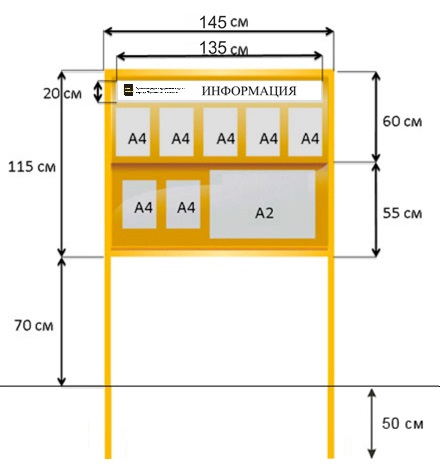 